SUPERVISOR DECLARATION FORM (NON-STANDARD) 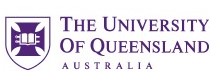 Please return this completed form to examinations@uq.edu.au at your earliest convenience. Supervisor name: .........................................................................................................................................Email address: .............................................................................................................................................Phone number (including country and area code if outside Australia):.......................................................Exam Location:...............................................................................................................................................Student Name(s): .........................................................................................................................................DECLARATIONDeclaration to be signed by the supervisor:		I have read the University of Queensland Supervisor Instructions 		and I agree I can provide examination supervision according to these instructions.		I confirm the student is not a relative, spouse, close friend or personal associate.Signature:……………………………………………………………….  Date: ……………………………………